AS R2 PLUS Analytical BalancesInnovative design and system solutions for standard-class productsAS R2 PLUS, d = 0,1 mgCommunication interfacesLarge LCD display with textinformation sectionAS R2 PLUS, d = 0,01 mgFunctionsPartscountingDensitydeterminationAlibimemoryStatisticsTotalizingAnimalweighingUnder hookweighingGLPproceduresReplaceableunitDosingAmbient conditionsmeasurementMultilingualmenuCheckweighingPercent WeighingAutotestPeak holdFeaturesErgonomic Mechanical DesignUncomplicated and Intuitive OperationSpacious weighing chamber and large open-door clearance allow easyaccess to the weighing pan and facilitate use of laboratory glasswareof various sizes and dimensions. Improved aluminium base of thebalance guarantees stability of the weihging system. DUAL-CLICKsystem facilitates tool-free disassembly and assembly of the weighingchamber. Locating the USB interface at the balance front makes iteasier to communicate with peripherals.Large, easy-to-read LCD display oﬀers not only a clear presentationof the weighing result, but also enables displaying messages relatedto the drying process as well as pictograms of active functions andworking modes. Quick access keys located on the operation panelenable you to run a given function with just one click.Data ManagementAS R2 PLUS information system is based on operators, products,weighings and tares databases. All saved data can be analysed,exported, imported or exchanged between weighing instruments.Levelling SystemClearly visible levelling device located at the front of the weighingchamber facilitates level control.ALIBI MemoryAntistatic Weighing ChamberInternal ALIBI memory guarantees safety and automatic record ofmeasurements copies, it also oﬀers possibility to preview, copy andarchive data.Weighing chamber panes feature antistatic coating compensatingelectrostatic charges on the sample and accessories used for massmeasurement.Kensington Lock*Antistatic coating has been applied in balances with the readability ofAS R2 PLUS balances are equipped with Kensington Lock, which allowsto secure the device against theft.d=0.01mgPage 1 of 6|Date: 27.02.2020www.radwag.com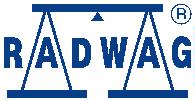 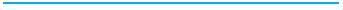 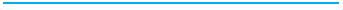 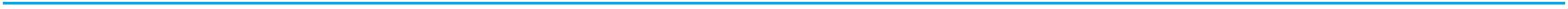 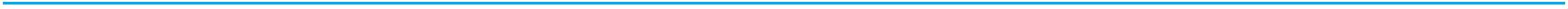 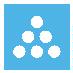 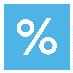 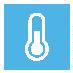 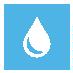 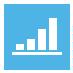 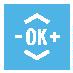 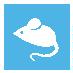 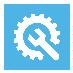 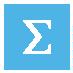 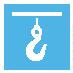 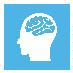 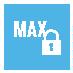 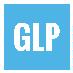 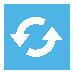 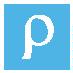 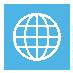 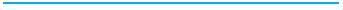 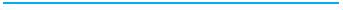 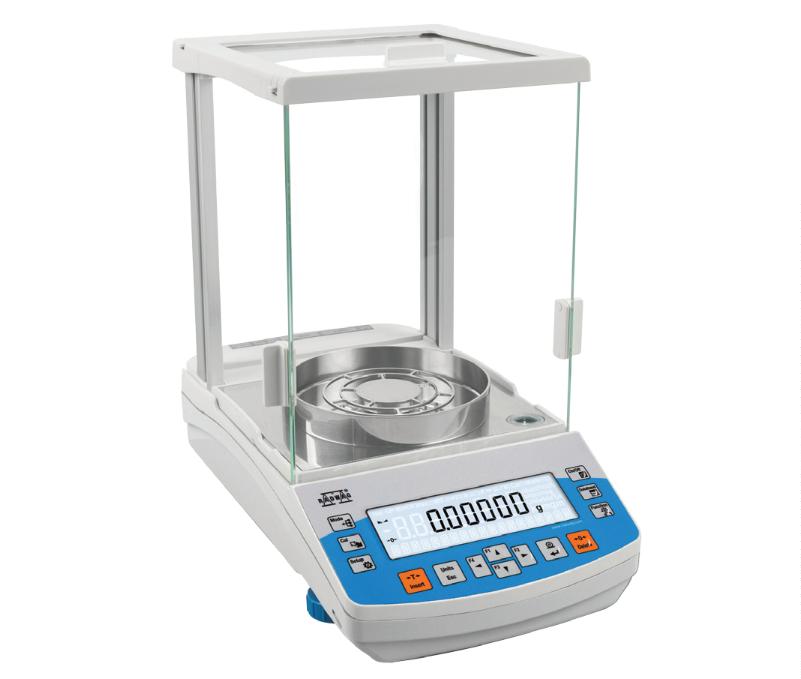 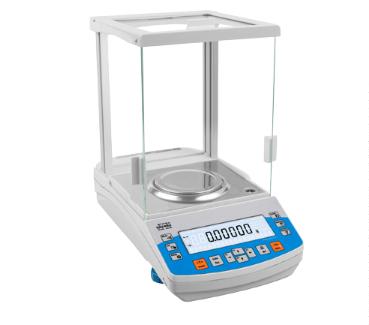 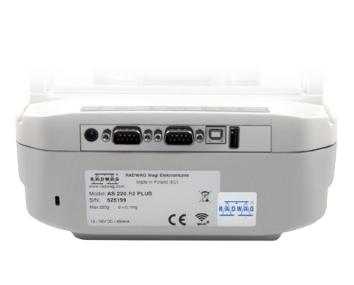 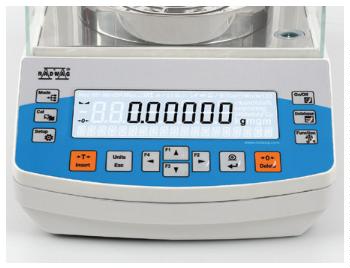 Technical SpeciﬁcationsAS 60/220.R2 PLUS60 g / 220 g1 mgAS 62.R2 PLUS62 gAS 82/220.R2 PLUS82 g / 220 g1 mgAS 120.R2 PLUS120 gMaximum capacity [Max]Minimum load1 mg1 mgReadability [d]0.01 mg / 0.1 mg1 mg0.01 mg1 mg0.01 mg / 0.1 mg1 mg0,01 mg1 mgVeriﬁcation scale interval [e]Tare range–220 g–62 g–220 g–120 gStandard valuesRepeatability(5% Max)*Repeatability(Max)*Minimum weight (USP)Minimum weight (U=1%, k=2)Permissible valuesRepeatability(5% Max)*Repeatability(Max)*Linearity0.015 mg0.08 mg30 mg0.012 mg0.02 mg24 mg0.015 mg0.08 mg30 mg0.015 mg0.04 mg30 mg3.0 mg2.4 mg3.0 mg3.0 mg0.02 mg0.018 mg0.02 mg0.02 mg0.1 mg0.03 mg0.1 mg0.05 mg± 0.05 mg / ±0.2 mg± 0.05 mg± 0.05 mg / ±0.2 mg± 0,05 mgStabilization time***Adjustment2 s2 s2 s2 sinternalinternalinternalinternalVeriﬁcationYesYesYesYesOIML ClassIIIIDisplayLCD (with backlight)LCD (with backlight)LCD (with backlight)LCD (with backlight)Keypad14 keys14 keys14 keys14 keysProtection classDatabasesIP 43IP 43IP 43IP 435555USB-A1111USB-B1111RS 2322222Wi-Fi® ****802.11 b/g/n12 ÷ 16 V DC3 W802.11 b/g/n12 ÷ 16 V DC3 W802.11 b/g/n12 ÷ 16 V DC3 W802.11 b/g/n12 ÷ 16 V DC3 WPower supplyPower consumptionOperating temperatureAtmospheric humidity*****+10 ÷ +40 °C40% ÷ 80%–20 ÷ +50 °C+10 ÷ +40 °C40% ÷ 80%–20 ÷ +50 °C+10 ÷ +40 °C40% ÷ 80%–20 ÷ +50 °C+10 ÷ +40 °C40% ÷ 80%–20 ÷ +50 °CTransport and storagetemperatureWeighing pan dimensionsø 90 mm open-workø 85 mm standard(option)******ø 90 mm open-workø 85 mm standard(option)******ø 90 mm open-workø 85 mm standard(option)******ø 90 mm open-workø 85 mm standard(option)******Weighing chamber dimensionsWeighing device dimensionsNet weight160 × 168 × 227 mm333 × 206 × 325 mm5.3 kg160 × 168 × 227 mm333 × 206 × 325 mm5.3 kg160 × 168 × 227 mm333 × 206 × 325 mm5.3 kg160 × 168 × 227 mm333 × 206 × 325 mm5.3 kgGross weight7.3 kg7.3 kg7.3 kg7.3 kgPackaging dimensions495 × 400 × 515 mm495 × 400 × 515 mm495 × 400 × 515 mm495 × 400 × 515 mm******repeatability is expressed as a standard deviation from 10 weighing cyclesparameter determined in the following temperature range: +15 ÷ +35 °Cstabilization time depends on external conditions and dynamics of placing loads on a pan, determined for FAST proﬁleoptional solution on purchase ordernon-condensing conditionsø 85 mm standard weighing pan on purchase order***************Values of parameters provided in Technical Speciﬁcations table, have been determined under stable laboratory conditions. Due to ambient conditions impact or/and balance setup, theabove parameters may vary for environments other than laboratory.Wi-Fi® is a registered trademark of Wi-Fi® Alliance.Page 2 of 6|Date: 27.02.2020www.radwag.com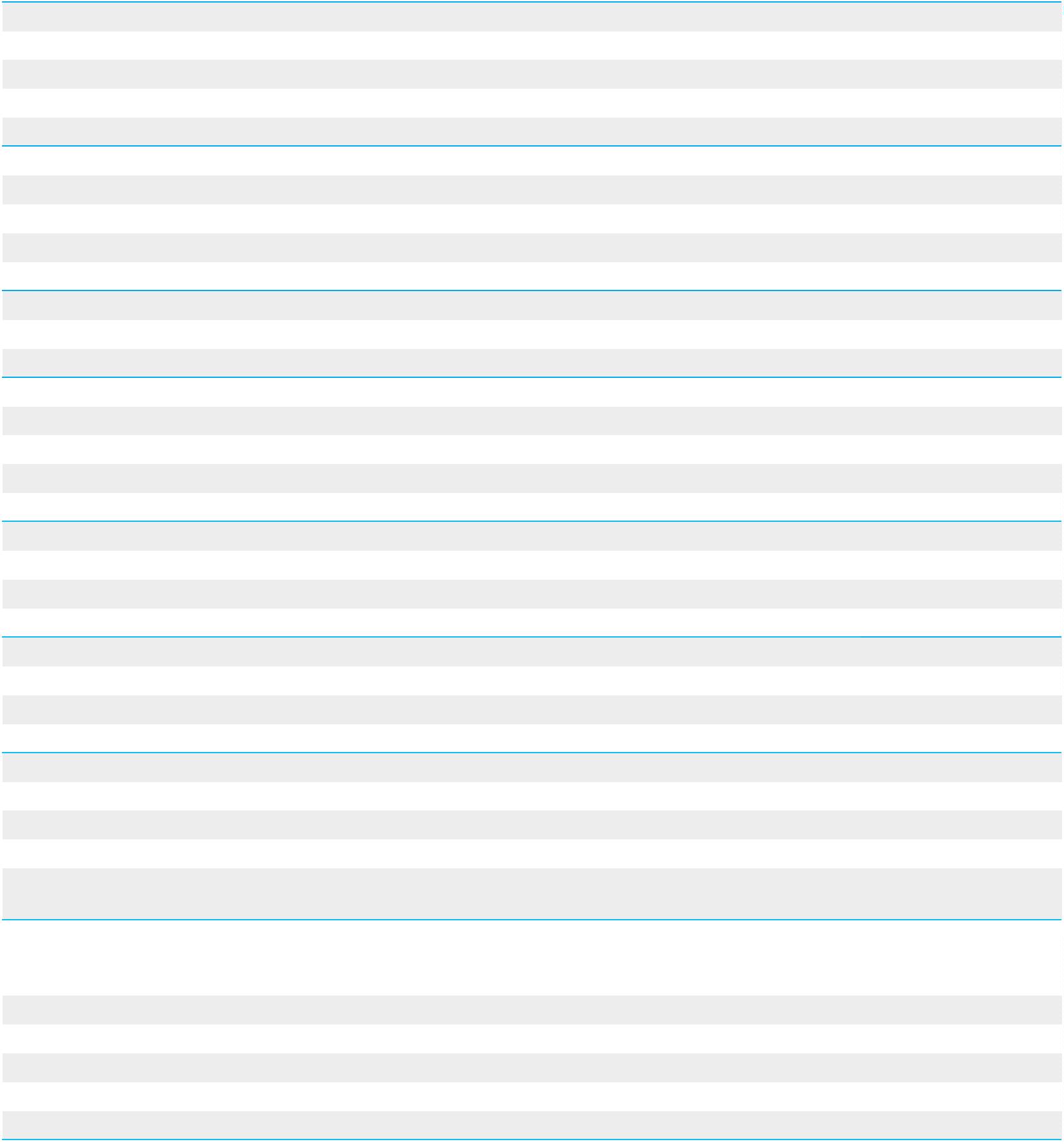 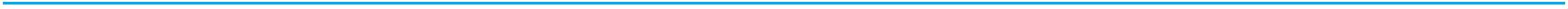 Technical SpeciﬁcationsAS 110.R2 PLUS110 gAS 160.R2 PLUS160 gAS 220.R2 PLUS220 gAS 310.R2 PLUS310 gMaximum capacity [Max]Minimum load10 mg10 mg10 mg10 mgReadability [d]0.1 mg0.1 mg0.1 mg0.1 mgVeriﬁcation scale interval [e]Tare range1 mg1 mg1 mg1 mg–110 g–160 g–220 g–310 gStandard valuesRepeatability(5% Max)*Repeatability(Max)*Minimum weight (USP)Minimum weight (U=1%, k=2)Permissible valuesRepeatability(5% Max)*Repeatability(Max)*Linearity0.06 mg0.08 mg120 mg12 mg0.07mg0.08 mg140 mg14 mg0.07 mg0.08 mg140 mg14 mg0.08 mg0.12 mg160 mg16 mg0.09 mg0.09 mg0.09 mg0.12 mg0.1 mg0.1 mg0.1 mg0.15 mg± 0.2 mg± 0.2 mg± 0.2 mg± 0.3 mgStabilization time***Adjustment2 s2 s2 s2.5 sinternalinternalinternalinternalVeriﬁcationYesYesYesYesOIML ClassIIIIDisplayLCD (with backlight)LCD (with backlight)LCD (with backlight)LCD (with backlight)Keypad14 keys14 keys14 keys14 keysProtection classDatabasesIP 43IP 43IP 43IP 435555USB-A1111USB-B1111RS 2322222Wi-Fi® ****802.11 b/g/n12 ÷ 16 V DC3 W802.11 b/g/n12 ÷ 16 V DC3 W802.11 b/g/n12 ÷ 16 V DC3 W802.11 b/g/n12 ÷ 16 V DC3 WPower supplyPower consumptionOperating temperatureAtmospheric humidity*****+10 ÷ +40 °C40 ÷ 80%–20 ÷ +50 °C+10 ÷ +40 °C40 ÷ 80%–20 ÷ +50 °C+10 ÷ +40 °C40 ÷ 80%–20 ÷ +50 °C+10 ÷ +40 °C40 ÷ 80%–20 ÷ +50 °CTransport and storagetemperatureWeighing pan dimensionsWeighing chamber dimensionsWeighing device dimensionsNet weightø 100 mmø 100 mmø 100 mmø 100 mm160 × 168 × 227 mm333 × 206 × 355 mm5.3 kg160 × 168 × 227 mm333 × 206 × 355 mm5.3 kg160 × 168 × 227 mm333 × 206 × 355 mm5.3 kg160 × 168 × 227 mm333 × 206 × 355 mm5.3 kgGross weight7.3 kg7.3 kg7.3 kg7.3 kgPackaging dimensions495 × 400 × 515 mm495 × 400 × 515 mm495 × 400 × 515 mm495 × 400 × 515 mm*****repeatability is expressed as a standard deviation from 10 weighing cyclesparameter determined in the following temperature range: +15 ÷ +35 °CStabilization time depends on external conditions and dynamics of placing loads on a pan, determined for FAST proﬁleoptional solution on purchase ordernon-condensing conditions**********Values of parameters provided in Technical Speciﬁcations table, have been determined under stable laboratory conditions. Due to ambient conditions impact or/and balance setup, theabove parameters may vary for environments other than laboratory.Wi-Fi® is a registered trademark of Wi-Fi® Alliance.Page 3 of 6|Date: 27.02.2020www.radwag.com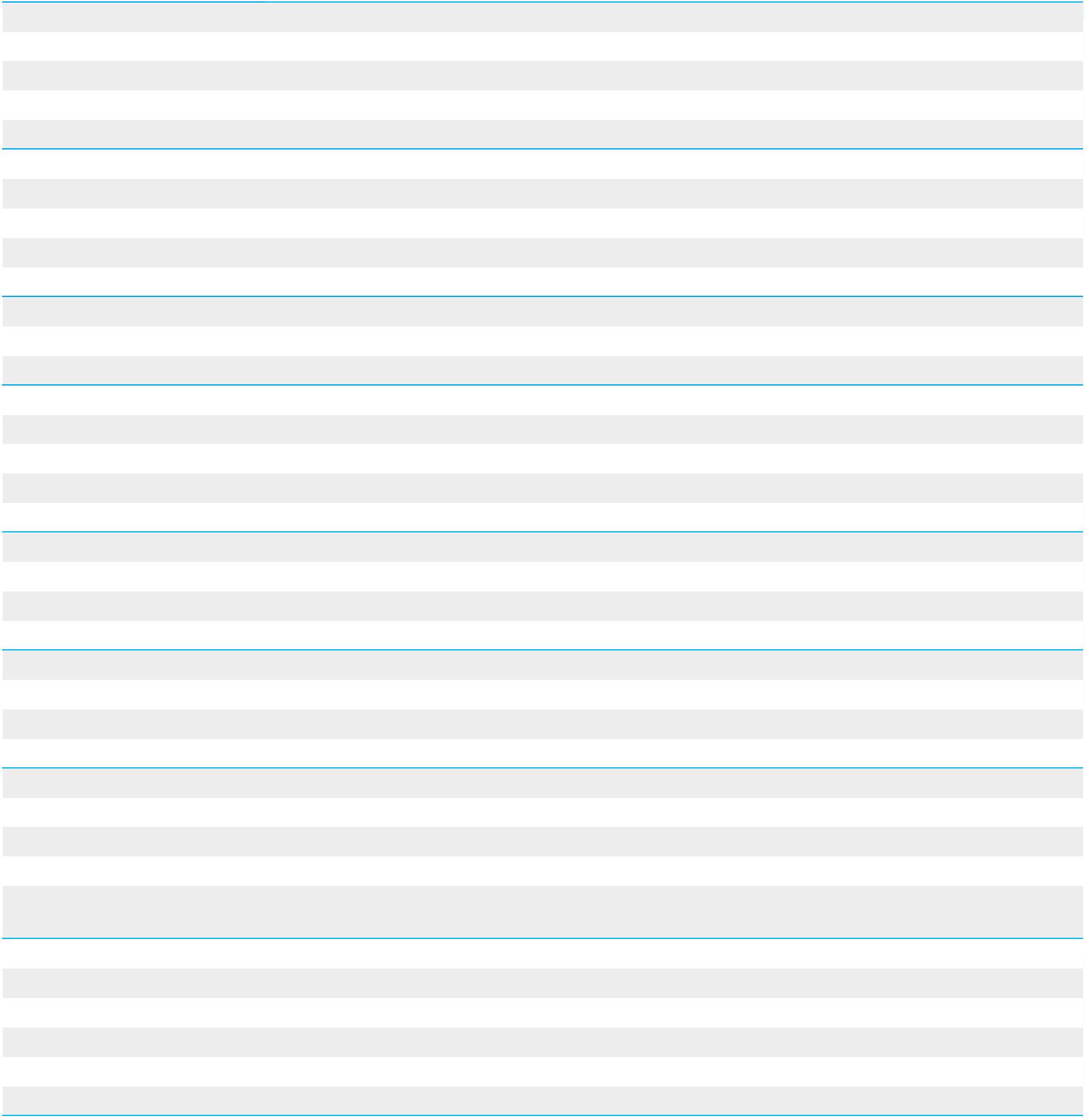 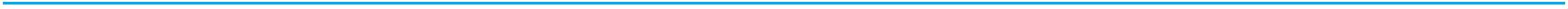 Technical SpeciﬁcationsAS 520.R2 PLUSMaximum capacity [Max]Minimum load520 g—Readability [d]0.1 mg—Veriﬁcation scale interval [e]Tare range–520 gStandard valuesRepeatability(5% Max)*Repeatability(Max)*Minimum weight (USP)Minimum weight (U=1%, k=2)Permissible valuesRepeatability(5% Max)*Repeatability(Max)*Linearity0.08 mg0.25 mg160 mg16 mg0.12 mg0.4 mg± 0.4 mgStabilization time***Adjustment2.5 sinternalVeriﬁcation—OIML Class—DisplayLCD (with backlight)Keypad14 keysProtection classIP 43Databases5USB-A1USB-B1RS 2322Wi-Fi® ****802.11 b/g/n12 ÷ 16 V DC3 WPower supplyPower consumptionOperating temperatureAtmospheric humidity*****Transport and storage temperatureWeighing pan dimensionsWeighing chamber dimensionsWeighing device dimensionsNet weight+10 ÷ +40 °C40 ÷ 80%–20 ÷ +50 °Cø 100 mm160 × 168 × 227 mm333 × 206 × 355 mm5.3 kgGross weight7.3 kgPackaging dimensions495 × 400 × 515 mm*****repeatability is expressed as a standard deviation from 10 weighing cyclesparameter determined in the following temperature range: +15 ÷ +35 °CStabilization time depends on external conditions and dynamics of placing loads on a pan, determined for FAST proﬁleoptional solution on purchase ordernon-condensing conditions**********Values of parameters provided in Technical Speciﬁcations table, have been determined under stable laboratory conditions. Due to ambient conditions impact or/and balance setup, theabove parameters may vary for environments other than laboratory.Wi-Fi® is a registered trademark of Wi-Fi® Alliance.Page 4 of 6|Date: 27.02.2020www.radwag.com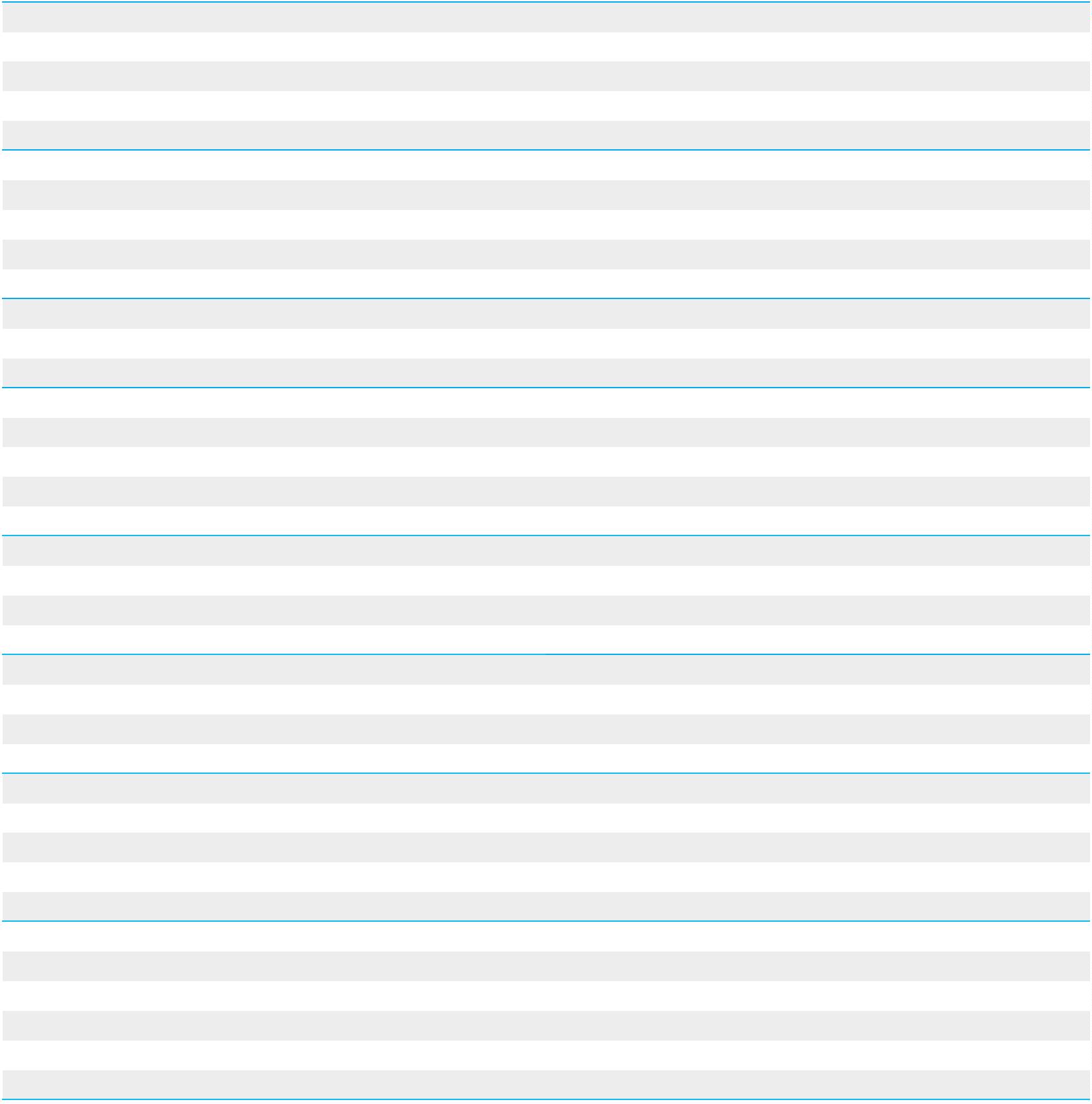 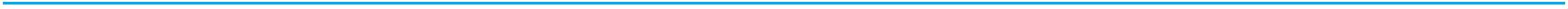 Dimensions189,8168,6205,5351AS R2, d = 0.01 mg189,8168,6205,5351AS R2, d = 0.1 mgAccessoriesWeighing TablesCables, Converters•••granite antivibration tableantivibration tables for laboratory balancesprofessional weighing table• P0108: RS 232 cable (balance-computer)• P0151: RS 232 cable (balance - Epson printer)• USB cable type A-B•AP2-1 power loop outputProfessional Weighing•••laboratory ware holdersKIT 85 density determination kitunder-hook weighing rackDraft shields and anti-draft chambers• protective cover for R series indicatorElectrical accessories• ZR-02 power supply with battery• panel boxAmbient ConditionsDJ-04 anti-static ioniserPeripheral Devices••••••label printerreceipt printerEpson dot matrix printerbarcode scannersWD-6 LCD displayPage 5 of 6|Date: 27.02.2020www.radwag.com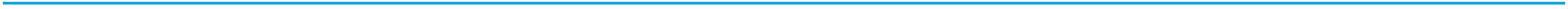 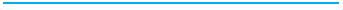 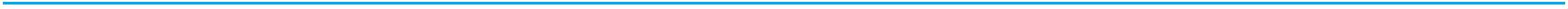 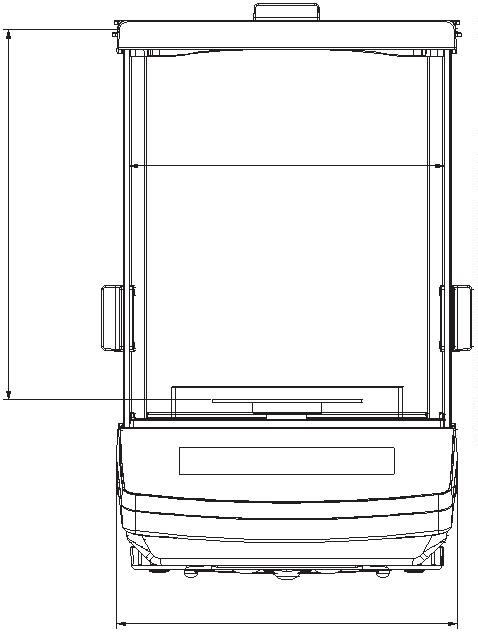 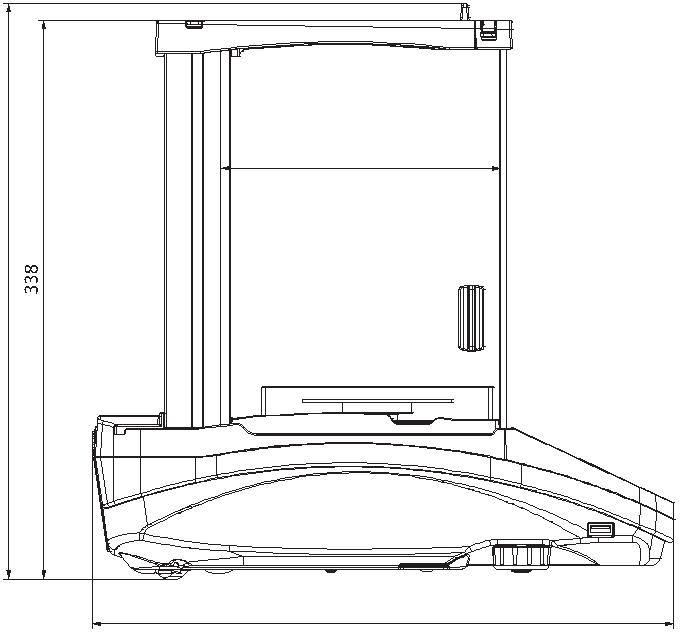 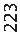 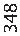 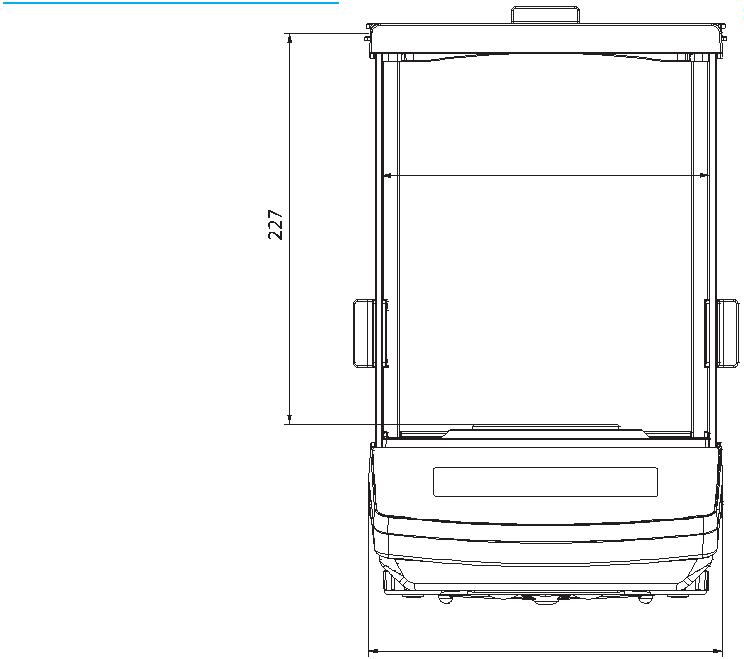 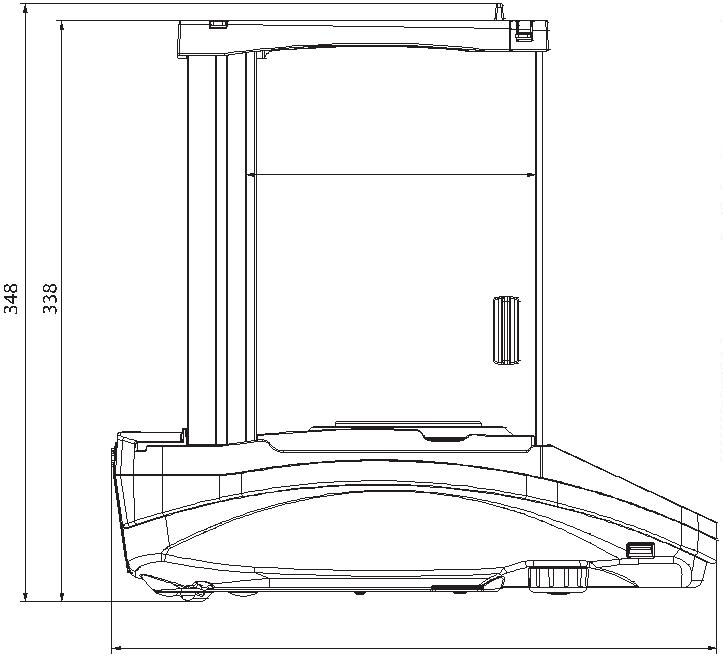 Dedicated SoftwareR-LABRADWAG Connect•••collecting measurementscarrying out statistical analysis of measurementscustomized graphs and reports• establishing communication with all balances, scales and weighingmodules using Common Communication Protocol• communication via local network,•••support of basic functionsauto searching for devicesconnecting with few devices simultaneously, swappingbetween themclear list of connected platformsrecord of measurements in the program,export of carried out measurements to CSV ﬁle,work performed using freely selected device with Windows 10operating systemE2R Weighing Records••••complete, automated databases synchronizationfully supported processes of labelling and parts countingrecord of weighings, weighings archiving••••basic and advanced (with graphs) reportsAlibi Reader••••readout of data saved to Alibi memoryexport of data saved to Alibi memorydata ﬁltering and reports generatingsaving ALIBI database to CSV ﬁleLabView Driveroperation of RADWAG balances in LabView environmentR Panel•RAD KEY•Establishing cooperation between a weighing instrument and•operator access to all keys and functions that are to be found on anoperation panelcommunication via COM1, COM2 or USB,a computerR.Barcode•••The basic function software is presentation of the data sent bycompatible with: Windows Vista, 7, 8, 8.1, 10, Server 2008R2, 2012,barcode scanners connected to PC via USB or RS2322016.Radwag Development Studio•••presentation of functions (and subfunctions) of communicationprotocol (Common Communication Protocol)possibility of connection with weighing equipment on which eachfunction is carried out,library with mass control, contained within the developmentenvironment••complete documentation of the communication protocolset of user manuals for diﬀerent solutions addressed for programmersemployed in companies using RADWAG-manufacturedweighing equipmentPage 6 of 6|Date: 27.02.2020www.radwag.com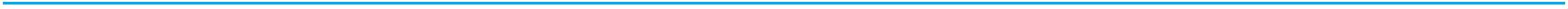 